Муниципальное образовательное учреждение средняя образовательная школа № 10Урок внеклассного чтения в 3 классе Учитель Клеймёнова Наталья ВалентиновнаТема: Пермский писатель Л.И. Давыдачев. Повесть «Многотрудная, полная невзгод и опасностей жизнь Ивана Семёнова, второклассника и второгодника».Цель:Способствовать эмоциональному восприятию литературного произведения;Содействовать формированию умений учащихся работать с обложкой и титульным листом книги, как источником информации о содержании литературого произведения;Формировать у учащихся понимание особенностей творчества Давыдачева;Расширять знания учащихся о пермском писателе Л.И. Давыдачеве;Формирование у учащихся отношения к событиям и герою повести;Закреплять у учащихся навыка выразительного чтения в тексте.Ход урока:1)	Воспроизведение у учащихся знаний о пермских писателях и их
произведениях:На доске: Е.Ф. Трутнева Е.А. Пермяк Д.Н. Мамин-Сибиряк В.И. Воробьёв Л.И. Кузьмин-	Ребята! Прочитайте фамилии писателей. У меня на столе на карточках написаны названия произведений этих писателей. (Возвращение слона», «Капризка», «Серая шейка», «Торопливый ножик», «Ёлка»).Сейчас кто-нибудь из поможет мне разобраться кому из писателей принадлежат эти произведения.(7 учащийся прикрепляет карточки с названиями произведения напротив нужной фамилии автора).-	Книги этих авторов были выпущены Пермским книжным издательством. Скажите, почему областное издательство было заинтересовано в публикации этих писателей?(Потому, что все они являются нашими земляками — пермскими писателями. Они жили и работали в городе Перми и нашей области).2)	Сообщение темы и цели урока:С вашей помощью мы сегодня совершим экскурсию в детскую библиотеку и познакомимся с творчеством ещё одного пермского писателя, фамилию которого вы назовёте в ходе урока.Пожалуйста, тише, мы уже с вами в библиотеке. Как вы знаете, здесь не принято говорить громко. Давайте остановимся у той полке с книгами. Настя, Вика, Ян! Познакомьте нас с произведениями которые мы здесь видим. (Дети берут книги и рассматривают их обложки, сообщают сведения, которые там находят).Сценка: {вдруграздаётся: - Читай, дети прислушиваются...} Ян: - Тихо! Я слышу какой-то разговор!Настя: - Давайте прислушаемся!., {они остаются у книжной полки, а перед ними и классом появляется мальчик и девочка). Аделаида: - Читай!Иван глядит в открытую книгу и что-то мямлит Аделаида: - Громче читай! Иван {начинает очень громко) Аделаида {даёт ему подзатыльник):- Читай нормально!Иван: - А это какая буква?Аделаида: {называет букву)Иван: {роняет книгу и делает вид, что у него болит живот) Аделаида: - Я позову врача, (выходит из кабинета). Иван: (тоже пытается выйти, но Аделаида его ловит). Аделаида: - Куда собрался?Иван: {садиться на стул) - Покажи мне как правильно читать. Аделаида: (увлекается чтением), а Иван сбегает. Вика: - Где-то я это уже слышала! Ян: - Да, что-то знакомое ...Настя: - Подождите ... Ведь это я читала в книге (берёт с полки книгу и показывает её всем). Затем читает по обложке: Л.И. Давыдычев «Многотрудная, полная невзгодами опасностей жизнь Ивана Семёнова, второклассника и второгодника».Спасибо, ребята! Можете пройти на свои места.А вы читали? (обращаясь к классу).№03) Работа над составлением характеристики главного героя книги.Кто главный герой повести? {Иван Семёнов?)Каким вы себе его представляете? Как он выглядит? Давайте попробуем нарисовать его словесный портрет. {Словесное рисование Ивана).А вот это ваши рисунки, на которых вы изобразили Ивана, {показ рисунков).А теперь давайте назовём качества характера Ивана Семёнова, {учитель записывает их на доске).Ребята! Какие из этих качеств вам нравятся в Иване, а какие нет.А какие-то из них есть у вас? {наверное...)Вывод: Как и у каждого человека у Ивана есть и положительные и отрицательные качества, Только надо научиться побеждать в себе всё отрицательное, как это сделал Иван в конце повести и лен от него отступила. А все положительные качества надо в себе взращивать {воспитывать), чтобы они преобладали в вас.4)	Физкультминутка:Ребята, вспомните, какую болезнь придумал себе Иван, чтобы не выполнять домашнее задание? {лунатизм, называя себя лунатиком. Зачитываем отрывок из книги - о лунатизме).Вы хотите, как Иван Семёнов, почувствовать себя лунатиком? Тогда закрывайте глаза. Встаньте, выйдите из-за парты, вытяните руки вперёд, остановитесь , присядьте, поднимитесь развернитесь в обратную сторону, сделайте 3 шага вперёд. Откройте глаза, сядьте за свои парты.Каковы ваши ощущения?Вывод: Трудно человеку ориентироваться с закрытыми глазами в пространстве. Поэтому использовать отговорку о лунатизме я вам не советую5)	Работа над особенностями повести:-	А теперь поработаем с титульным листом книги. Какие сведения вы можете получить из него о ней?{Автора, название книги, название издательства, в каком городе издана, ктооформил фамилию художника).{2 человека рассказывают о своих книгах).Сколько слов в названии этого литературного произведения? {31)Правда, необычно? Такое название привлечёт читателя к книге? {Да)А сколько глав в повести? {8)Вы обратили внимание на их названия? Что там необычного?{Они многословны, каждая наделена на смысловые части имеющие своё название).-	Давайте наедем главу 4 {читаем хором) и прочитаем название её частей. Вывод:- Писатель через такие необычные названия, пытается дать повод дляраздумий читателю. Какие интересные истории будут ждать его.-	А что необычного вы увидели в самом тексте?{строчки могут располагаться столбиками, по диагонали; буквы разных размеров;, частые повторения слогов, слов выражений: «Гвардии рядовой Иван Семёнов»).-	Вы часто смеялись при чтении повести? Почему? {она весёлая, юмористическая смешная, забавная).-	И конечно же именно своим юмором она привлекает к себе читателей в наши Дни.6)	- А сейчас я вам предлагаю разгадать кроссворд и проверить, то как
внимательно вы читали эту книгу(сетка кроссворда на магнитной доске и у каждого ребёнка на парте, карточки с вопросами на партах) Вопросы:Как звали бродячего кота в повести? {Бандюга).Кем работал отец Ивана? {Пекарь).Имя самого несчастного человека на всём белом свете? {Иван).Как назвать человека, который ничего не хочет делать, лениться? {Лодырь).Как имя девочки, которая стала буксиром Ивана Семёнова.^делаида).Как звали пса, который помогал деду Голова Моя Персона? (Былхеост).В каком классе училась Аделаида? {четвёртый).Кем могла стать Аделаида, если бы родилась мальчиком? (Борец)Качество характера, которое помогло Ивану первый раз сделать уроки. (Упрямство.)        	Что получилось по вертикале в 4 столбце? (Давыдачев).Чья это фамилия? (Автора написавшего книгу про Ивана Семёнова).А как его зовут? (Лев Иванович).7)	Сведения о жизни и творчестве писателя:Сейчас катя расскажет нам о Льве Ивановиче Давыдычеве. Ей было дано задание, сделать сообщение о его жизни и творчестве. (Я обращает внимание детей на портрет писателя, висящий на доске).А откуда ты взяла все эти сведения? (показывает библиотечный справочник).Спасибо, Катя! Ребята! Можем ли мы дополнить список пермских пистелей новым именем? (Да)Каким? (Л.И. Давыдачев)А какое запишем произведение? («Жизнь Ивана Семёнова» краткое название)8)	Итог урока: - Наш урок завершается.И я надеюсь, что весёлые и поучительные истории, рассказанные писателем в этой книге, станут для вас настоящими уроками жизни и помогут вам вырасти довольно таки неплохими людьми, каким стал сын писателя, для которого Лев Иванович и стал сочинять первые истории.Захотелось ли вам прочитать другие произведения Л. Давыдачева?Обращаю ваше внимание на выставку книг Л. Давыдачева. Все их можно взять в библиотеках нашего города и школы.Я благодарю вас за активную работу на уроке.За участие в инсценировке ребята получают ...Катя за сообщение ...За активное обсуждение книги ...PS: - подумайте, как сделать так, чтобы учиться в школе и не отвечать на уроках (ваши идеи)V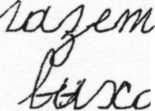 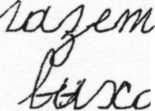 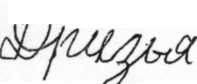 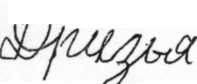 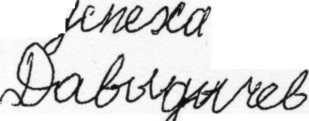 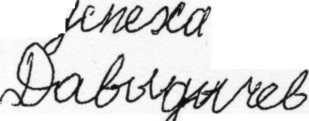 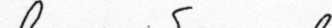 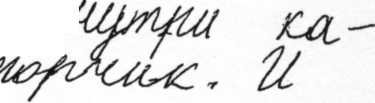 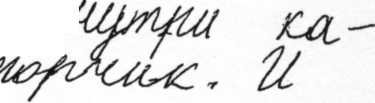 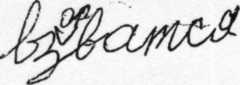 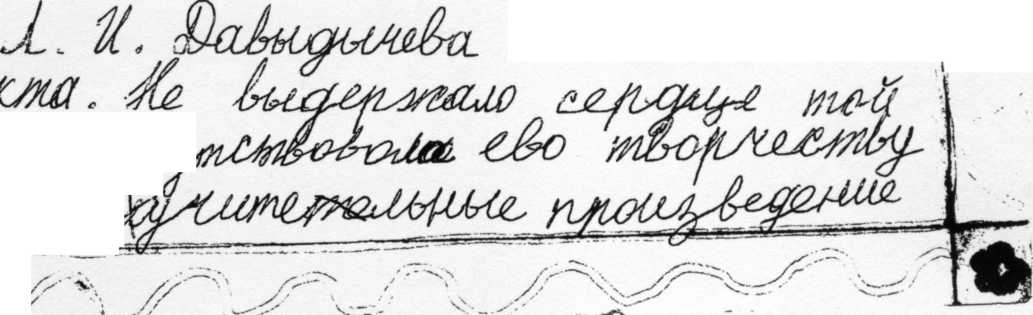 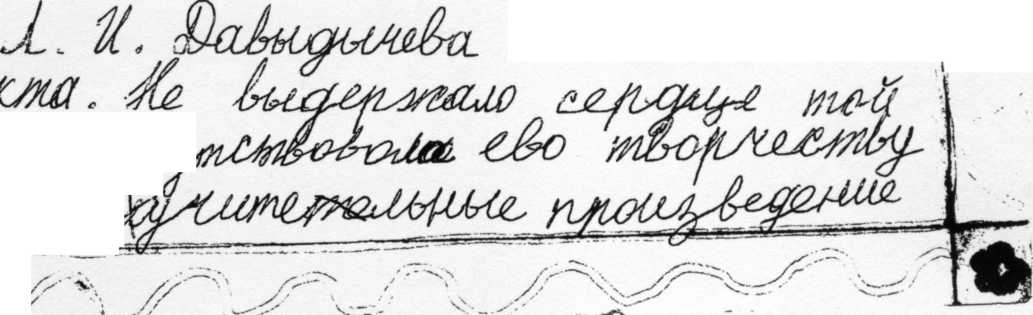 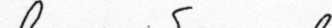 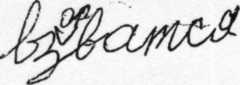 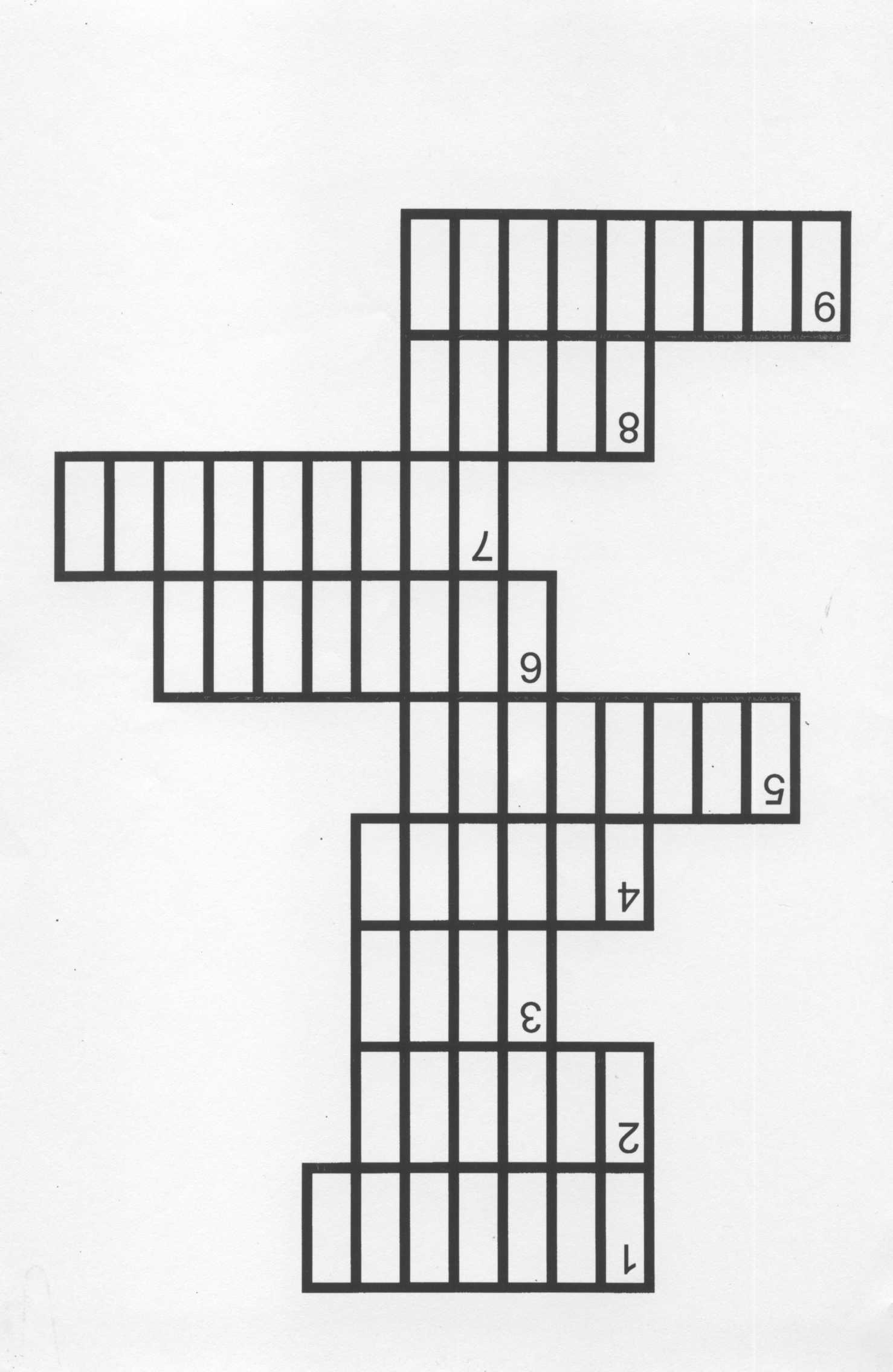 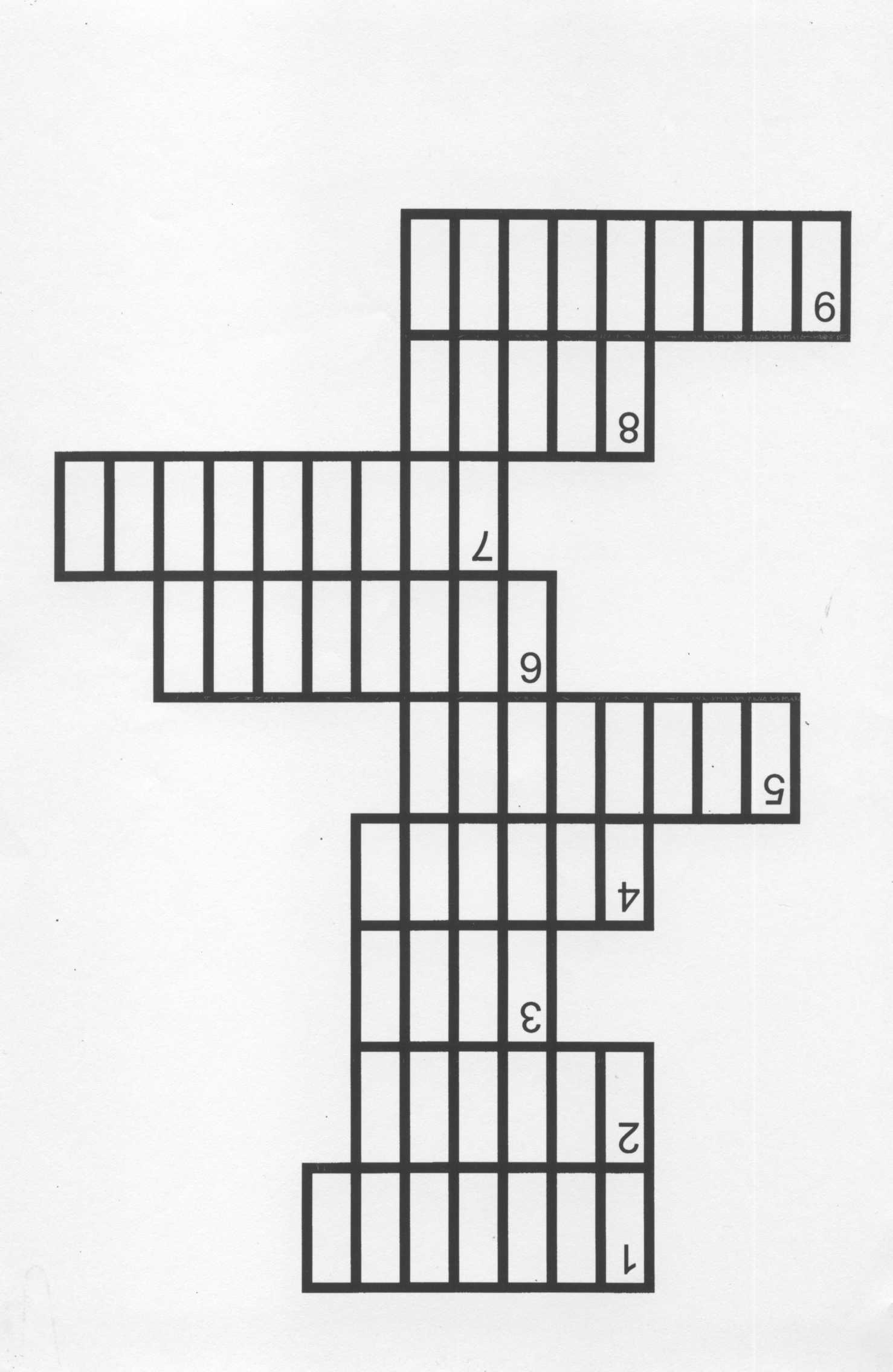 123456789